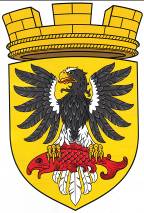 МУНИЦИПАЛЬНОЕ ОБРАЗОВАНИЕ«ЕЛИЗОВСКОЕ ГОРОДСКОЕ ПОСЕЛЕНИЕ»Собрание депутатов Елизовского городского поселенияВТОРОЙ СОЗЫВ,  ДВАДЦАТЬ ВОСЬМАЯ  СЕССИЯРЕШЕНИЕ №622 г. Елизово            				          		                                  02 июня 2014 годРассмотрев проект муниципального нормативного правового акта «О внесении изменений в Положение о муниципальных должностях, муниципальной службе в Елизовском городском поселении от 02.07.2012 № 47-НПА», внесенный Главой администрации Елизовского городского поселения, руководствуясь Федеральным законом от 06.10.2003 №131-ФЗ «Об общих принципах организации местного самоуправления в Российской Федерации», Уставом Елизовского городского поселения,Собрание депутатов Елизовского городского поселенияРЕШИЛО:1. Принять муниципальный нормативный правой акт «О внесении изменений в «Положение о муниципальных должностях, муниципальной службе в Елизовском городском поселении» от 02.07.2012 № 47-НПА».2. Направить муниципальный нормативный правой акт «О внесении изменений в «Положение о муниципальных должностях, муниципальной службе в Елизовском городском поселении» от 02.07.2012 № 47-НПА» Главе Елизовского городского поселения для подписания и опубликования (обнародования).Глава Елизовского городского поселения - председатель Собрания депутатовЕлизовского городского поселения                                             А.А. ШергальдинЕЛИЗОВСКИЙ МУНИЦИПАЛЬНЫЙ РАЙОН«ЕЛИЗОВСКОЕ ГОРОДСКОЕ ПОСЕЛЕНИЕ»Муниципальный нормативный правовой актО внесении изменений в Положение «О муниципальных должностях, муниципальной службев Елизовском городском поселении» от 02.07.2012 № 47-НПАПринят  Решением Собрания депутатов Елизовского городского поселения№622  от 02 июня 2014 года         Статья 1. Внести в Положение «О муниципальных должностях, муниципальной службе в Елизовском городском поселении» от 02.07.2012 №47-НПА, принятое Решением Собрания депутатов Елизовского городского поселения от 28.06.2012 года № 320 (с изменениями, принятыми Решениями Собрания депутатов Елизовского городского поселения от 25.09.2012 г. №335, от 19.02.2013 г. №407, от 20.03.2014 г. №602), следующие изменения:        1. в статье 16:1.1 в части 1 после слов «по специальности,» дополнить словами «направлению подготовки,»;1.2 в части 2 после слов «по специальности,» дополнить словами «направлению подготовки,»;1.3 в части 3 слово «профессионального» исключить;1.4 в части 5:а) абзац первый после слов «по специальности» дополнить словами «,направлению подготовки»;б) пункт 1 дополнить словами «, направлению подготовки»;в) пункт 2 дополнить словами «, направлению подготовки»;г) пункт 3 дополнить словами «, направлению подготовки, а для лиц, имеющих дипломы специалиста или магистра с отличием, в течение трех лет со дня выдачи диплома - не менее одного года стажа муниципальной службы (государственной службы) или стажа работы по специальности, направлению подготовки»;2. в статье 28 слова «профессиональная переподготовка, повышение квалификации»  заменить словами «дополнительное профессиональное образование»;3. в абзаце втором части 3 статьи 30 после слов «по специальности» дополнить словами «, направлению подготовки».Статья 2. Настоящий муниципальный нормативный правовой акт вступает в силу после его официального опубликования (обнародования).Глава Елизовского городского поселения 		             А.А. Шергальдин№ 174 - НПА        « 03 » июня 2014 годаО принятии муниципального нормативного правового акта «О внесении изменений в Положение о муниципальных должностях, муниципальной службе в Елизовском городском поселении от 02.07.2012 № 47-НПА»